Sustainable Fibre Application Form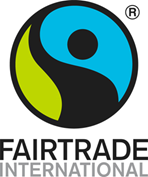 The Fairtrade Textile Standard allows the use of “sustainable fibres”  in textile product composition (see requirement 5.2.3. on products with sustainable fibres).5.2.3	Products with sustainable fibres (other than Fairtrade cotton)Non-Fairtrade sustainable fibre products may be sold under Fairtrade terms as long as the fibre and sustainability scheme behind it are included on the Fairtrade sustainable fibre list  and processed in a fully Fairtrade certified supply chain from ginning stage onward. The sustainable fibre content rules from the approved sustainable fibre scheme apply in this category.The criteria for determining sustainable fibres can be found on the Fairtrade website (Sustainable Fibre Criteria), and are guided by the following principle:  Sustainable fibres are more environmentally friendly and/or socioeconomically beneficial than other comparable, common fibres with same material composition.Specific environmental or socioeconomic criteria must be met by a sustainable programme or scheme, along with criteria for its management, in order to be considered a “sustainable fibre” under the Fairtrade Textile Standard. In order to Fairtrade to determine whether your fibre or scheme fulfils these criteria, please complete this application and include as much detail as possible. Applications may be completed by the scheme directly or by a third party. Submitted byFibre company/ scheme informationProduct informationPlease provide the information on the product(s) which you are working withPlease provide us key information on the following topics about the company/scheme, you are encouraged to provide links to any relevant documents that will help us with the assessment: For internal useRequest ID:      Date:     Approval:  Yes     NoName:      Email address:      Phone number:      Are you working in the Fairtrade system:Yes, I am working for :     Fairtrade International    Producer network   FLOCERT   National Fairtrade organization  Please specify your department or membership:       No, this is an external requestCompany/scheme name      Title      Name of company/ scheme:      Contact name:      Contact email:      Country:      Scope of operation (which countries do you operate in?):      Website:      *For scheme applicant: are you a member of ISEAL:   Yes   NoFibre typePlease provide a brief description of the product: type, quality, where is it produced, is it grown by small farmers or workers, etc. Potential volume supplying to  Fairtrade: Bamboo       MT/year Cotton       MT/year Linen       MT/year Silk       MT/year Wool       MT/year Synthetic fibre      MT/yearOther:            MT/year1. AssuranceDoes the company/scheme provide certification or verification for products? How is it assured that products under the scheme follow the principles or standards, are 3rd party verifiers engaged for example? Is a label or guarantee offered for the product? 2. GovernanceHow are decisions made in the company/scheme? Who are the main beneficiaries? 3. Social responsibilityWhat is your/the company/scheme vision or mission and how do you/they deliver on it? Please provide information on the corporate social responsibility principle: e.g. the core values of the business, empowerment and development guidelines/ What kind of CSR activities are carried out? 4.Environmental protection and environmental management What are the environmental criteria and policies outlined by your/the company/scheme on? For example, use of chemicals, pesticides, integrated pest management system, water and soil management, GMO, protection of natural habitats, ISO14001, EMAS, etc. 5. Socioeconomic development criteriaWhat socioeconomic principles are encouraged or enforced by the company/scheme? For example what kind of social and/or financial benefits are brought to famers and/or workers? e.g.  access to loans, capacity building  or technology, improved livelihoods and wages, better working conditions for workers, etc.6. Traceability and internal control system How are products monitored and managed across all operations? e.g. traceability management system, or tools to ensure the quality of production, ISO9001, etc. 7.Any other unique selling points about your/the company/scheme:Thank you for your interest in the Fairtrade Textile standard. Please submit your application by email to Fairtrade International Standards & Pricing at: standards-pricing@fairtrade.netAll information given will be held in strict and absolute confidence. You may find details on the approval process on the Fairtrade website http://www.fairtrade.net/standards/our-standards/textile-standard.htmWe will get back to you for the next step soon.